КРОМКА  АБС/ ПВХ, производство «Egger»  Информацию о наличии товара и актуальной цене уточняйте у Вашего менеджерапо телефону 454-60-45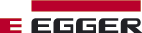 Размер, мм  Кол-во м.п.в рулонеЦена, руб/м.п.  Кромка ABS Помадный U328 ST15 19 х 0,4 2001,90   Кромка ABS Помадный U328 ST15 23 х 0,8 757,90   Кромка ABS Вино U343 ST9 19 х 0,4  2001,90   Кромка PVC Вино U343 ST9 19 х 2,0  755,90   Кромка ABS Серый камень U727 ST26 19 х 0,4  2003,00   Кромка ABS Кварц бронза F 440 ST219 х 0,4  2001,90   Кромка PVC Кварц бронза F 440 ST219 х 2,0  755,90   Кромка ABS Бронза(Fino) F 583 ST22 19 х 0,4  2004,40   Кромка ABS Бронза(Fino) F 583 ST22 19 х 2,0  7514,90   Кромка ABS Бронза(Fino) F 583 ST22 23 х 2,0  7518,90   Кромка ABS Бронза(Fino) F 583 ST22 28 х 2,0  7523,90   Кромка ABS Белый премиум W1000 ST2619 х 0,4  2002,90   Кромка ABS Белый премиум W1000 ST26 19 х 2,0  7514,50   Кромка ABS Белый платиновый W980 ST2 23 х 0,8  758,90   Кромка ABS Дуб Дымчатый H1129 ST15 19 х 0,4  2001,90   Кромка ABS Дуб Дымчатый H1129 ST15 19 х 2,0  755,90   Кромка PVC Дуб Дымчатый Н1129 ST15 28 х 2,0  7511,90   Кромка ABS Венга Н1555 ST15 19 х 0,4  2003,90   Кромка PVC Венга Н1555 ST15 19 х 1,0  1209,90   Кромка ABS Венга Н1555 ST15 19 х 2,0  7514,90   Кромка ABS Венга Н1555 ST15 23 х 2,0  7518,90   Кромка ABS Венга Н1555 ST15 28 х 2,0  7523,90   Кромка ABS Венга Н1555 ST15 42 х 2,0  2549,90   Кромка PVC Дуб Кремона песочный Н1394 ST9 19 х 1,0  1209,90   Кромка PVC Вудлайн Мокко H1428 ST2219 х 1,0  1209,90   Кромка PVC Дуб Хай-Лайн Н3344 ST36 19 х 2,0  755,90   